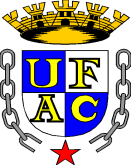 UNIVERSIDADE FEDERAL DO ACREPRÓ-REITORIA DE GRADUAÇÃOCOORDENADORIA DE APOIO AO DESENVOLVIMENTO DO ENSINOUNIVERSIDADE FEDERAL DO ACREPRÓ-REITORIA DE GRADUAÇÃOCOORDENADORIA DE APOIO AO DESENVOLVIMENTO DO ENSINOUNIVERSIDADE FEDERAL DO ACREPRÓ-REITORIA DE GRADUAÇÃOCOORDENADORIA DE APOIO AO DESENVOLVIMENTO DO ENSINOUNIVERSIDADE FEDERAL DO ACREPRÓ-REITORIA DE GRADUAÇÃOCOORDENADORIA DE APOIO AO DESENVOLVIMENTO DO ENSINOUNIVERSIDADE FEDERAL DO ACREPRÓ-REITORIA DE GRADUAÇÃOCOORDENADORIA DE APOIO AO DESENVOLVIMENTO DO ENSINOUNIVERSIDADE FEDERAL DO ACREPRÓ-REITORIA DE GRADUAÇÃOCOORDENADORIA DE APOIO AO DESENVOLVIMENTO DO ENSINOUNIVERSIDADE FEDERAL DO ACREPRÓ-REITORIA DE GRADUAÇÃOCOORDENADORIA DE APOIO AO DESENVOLVIMENTO DO ENSINOUNIVERSIDADE FEDERAL DO ACREPRÓ-REITORIA DE GRADUAÇÃOCOORDENADORIA DE APOIO AO DESENVOLVIMENTO DO ENSINOUNIVERSIDADE FEDERAL DO ACREPRÓ-REITORIA DE GRADUAÇÃOCOORDENADORIA DE APOIO AO DESENVOLVIMENTO DO ENSINOUNIVERSIDADE FEDERAL DO ACREPRÓ-REITORIA DE GRADUAÇÃOCOORDENADORIA DE APOIO AO DESENVOLVIMENTO DO ENSINOUNIVERSIDADE FEDERAL DO ACREPRÓ-REITORIA DE GRADUAÇÃOCOORDENADORIA DE APOIO AO DESENVOLVIMENTO DO ENSINOUNIVERSIDADE FEDERAL DO ACREPRÓ-REITORIA DE GRADUAÇÃOCOORDENADORIA DE APOIO AO DESENVOLVIMENTO DO ENSINOPLANO DE CURSOPLANO DE CURSOPLANO DE CURSOPLANO DE CURSOPLANO DE CURSOPLANO DE CURSOPLANO DE CURSOPLANO DE CURSOPLANO DE CURSOPLANO DE CURSOPLANO DE CURSOPLANO DE CURSOPLANO DE CURSOPLANO DE CURSOCentro:       Centro:       Centro:       Centro:       Centro:       Centro de Ciências Biológicas e da Natureza-CCBNCentro de Ciências Biológicas e da Natureza-CCBNCentro de Ciências Biológicas e da Natureza-CCBNCentro de Ciências Biológicas e da Natureza-CCBNCentro de Ciências Biológicas e da Natureza-CCBNCentro de Ciências Biológicas e da Natureza-CCBNCentro de Ciências Biológicas e da Natureza-CCBNCentro de Ciências Biológicas e da Natureza-CCBNCentro de Ciências Biológicas e da Natureza-CCBNCurso: Curso: Curso: Curso: Curso: Física-ABIFísica-ABIFísica-ABIFísica-ABIFísica-ABIFísica-ABIFísica-ABIFísica-ABIFísica-ABIDisciplina:Disciplina:Disciplina:Disciplina:Disciplina:Matemática BásicaMatemática BásicaMatemática BásicaMatemática BásicaMatemática BásicaMatemática BásicaMatemática BásicaMatemática BásicaMatemática BásicaCódigo:   CCET337CCET337CCET337CCET337CCET337Carga Horária:          606060Créditos: Créditos: Créditos: 4-0-0Pré-requisito:Pré-requisito:Pré-requisito:Pré-requisito:Não háNão háNão háNão háSemestre Letivo/Ano:Semestre Letivo/Ano:Semestre Letivo/Ano:Semestre Letivo/Ano:Semestre Letivo/Ano:01/----Professor(a): Professor(a): Professor(a): Titulação:Titulação:Titulação:Horário:Horário:Horário:1. Ementa: (Síntese do conteúdo da disciplina que consta no Projeto Pedagógico do Curso).1. Ementa: (Síntese do conteúdo da disciplina que consta no Projeto Pedagógico do Curso).1. Ementa: (Síntese do conteúdo da disciplina que consta no Projeto Pedagógico do Curso).1. Ementa: (Síntese do conteúdo da disciplina que consta no Projeto Pedagógico do Curso).1. Ementa: (Síntese do conteúdo da disciplina que consta no Projeto Pedagógico do Curso).1. Ementa: (Síntese do conteúdo da disciplina que consta no Projeto Pedagógico do Curso).1. Ementa: (Síntese do conteúdo da disciplina que consta no Projeto Pedagógico do Curso).1. Ementa: (Síntese do conteúdo da disciplina que consta no Projeto Pedagógico do Curso).1. Ementa: (Síntese do conteúdo da disciplina que consta no Projeto Pedagógico do Curso).1. Ementa: (Síntese do conteúdo da disciplina que consta no Projeto Pedagógico do Curso).1. Ementa: (Síntese do conteúdo da disciplina que consta no Projeto Pedagógico do Curso).1. Ementa: (Síntese do conteúdo da disciplina que consta no Projeto Pedagógico do Curso).1. Ementa: (Síntese do conteúdo da disciplina que consta no Projeto Pedagógico do Curso).1. Ementa: (Síntese do conteúdo da disciplina que consta no Projeto Pedagógico do Curso).Álgebra Básica, Geometria, Trigonometria, Funções, Números Complexos, Introdução aos Conceitos e Técnicas de Derivadas e de Integrais.Álgebra Básica, Geometria, Trigonometria, Funções, Números Complexos, Introdução aos Conceitos e Técnicas de Derivadas e de Integrais.Álgebra Básica, Geometria, Trigonometria, Funções, Números Complexos, Introdução aos Conceitos e Técnicas de Derivadas e de Integrais.Álgebra Básica, Geometria, Trigonometria, Funções, Números Complexos, Introdução aos Conceitos e Técnicas de Derivadas e de Integrais.Álgebra Básica, Geometria, Trigonometria, Funções, Números Complexos, Introdução aos Conceitos e Técnicas de Derivadas e de Integrais.Álgebra Básica, Geometria, Trigonometria, Funções, Números Complexos, Introdução aos Conceitos e Técnicas de Derivadas e de Integrais.Álgebra Básica, Geometria, Trigonometria, Funções, Números Complexos, Introdução aos Conceitos e Técnicas de Derivadas e de Integrais.Álgebra Básica, Geometria, Trigonometria, Funções, Números Complexos, Introdução aos Conceitos e Técnicas de Derivadas e de Integrais.Álgebra Básica, Geometria, Trigonometria, Funções, Números Complexos, Introdução aos Conceitos e Técnicas de Derivadas e de Integrais.Álgebra Básica, Geometria, Trigonometria, Funções, Números Complexos, Introdução aos Conceitos e Técnicas de Derivadas e de Integrais.Álgebra Básica, Geometria, Trigonometria, Funções, Números Complexos, Introdução aos Conceitos e Técnicas de Derivadas e de Integrais.Álgebra Básica, Geometria, Trigonometria, Funções, Números Complexos, Introdução aos Conceitos e Técnicas de Derivadas e de Integrais.Álgebra Básica, Geometria, Trigonometria, Funções, Números Complexos, Introdução aos Conceitos e Técnicas de Derivadas e de Integrais.Álgebra Básica, Geometria, Trigonometria, Funções, Números Complexos, Introdução aos Conceitos e Técnicas de Derivadas e de Integrais.2. Objetivo Geral: (Aprendizagem esperada dos alunos ao concluir a disciplina).2. Objetivo Geral: (Aprendizagem esperada dos alunos ao concluir a disciplina).2. Objetivo Geral: (Aprendizagem esperada dos alunos ao concluir a disciplina).2. Objetivo Geral: (Aprendizagem esperada dos alunos ao concluir a disciplina).2. Objetivo Geral: (Aprendizagem esperada dos alunos ao concluir a disciplina).2. Objetivo Geral: (Aprendizagem esperada dos alunos ao concluir a disciplina).2. Objetivo Geral: (Aprendizagem esperada dos alunos ao concluir a disciplina).2. Objetivo Geral: (Aprendizagem esperada dos alunos ao concluir a disciplina).2. Objetivo Geral: (Aprendizagem esperada dos alunos ao concluir a disciplina).2. Objetivo Geral: (Aprendizagem esperada dos alunos ao concluir a disciplina).2. Objetivo Geral: (Aprendizagem esperada dos alunos ao concluir a disciplina).2. Objetivo Geral: (Aprendizagem esperada dos alunos ao concluir a disciplina).2. Objetivo Geral: (Aprendizagem esperada dos alunos ao concluir a disciplina).2. Objetivo Geral: (Aprendizagem esperada dos alunos ao concluir a disciplina).3. Objetivos Específicos: (Habilidades esperadas dos alunos ao concluir cada unidade/assunto)3. Objetivos Específicos: (Habilidades esperadas dos alunos ao concluir cada unidade/assunto)3. Objetivos Específicos: (Habilidades esperadas dos alunos ao concluir cada unidade/assunto)3. Objetivos Específicos: (Habilidades esperadas dos alunos ao concluir cada unidade/assunto)3. Objetivos Específicos: (Habilidades esperadas dos alunos ao concluir cada unidade/assunto)3. Objetivos Específicos: (Habilidades esperadas dos alunos ao concluir cada unidade/assunto)3. Objetivos Específicos: (Habilidades esperadas dos alunos ao concluir cada unidade/assunto)3. Objetivos Específicos: (Habilidades esperadas dos alunos ao concluir cada unidade/assunto)3. Objetivos Específicos: (Habilidades esperadas dos alunos ao concluir cada unidade/assunto)3. Objetivos Específicos: (Habilidades esperadas dos alunos ao concluir cada unidade/assunto)3. Objetivos Específicos: (Habilidades esperadas dos alunos ao concluir cada unidade/assunto)3. Objetivos Específicos: (Habilidades esperadas dos alunos ao concluir cada unidade/assunto)3. Objetivos Específicos: (Habilidades esperadas dos alunos ao concluir cada unidade/assunto)3. Objetivos Específicos: (Habilidades esperadas dos alunos ao concluir cada unidade/assunto)4. Conteúdo Programático: (Detalhamento da ementa em unidades de estudo, com distribuição de horas para cada unidade).4. Conteúdo Programático: (Detalhamento da ementa em unidades de estudo, com distribuição de horas para cada unidade).4. Conteúdo Programático: (Detalhamento da ementa em unidades de estudo, com distribuição de horas para cada unidade).4. Conteúdo Programático: (Detalhamento da ementa em unidades de estudo, com distribuição de horas para cada unidade).4. Conteúdo Programático: (Detalhamento da ementa em unidades de estudo, com distribuição de horas para cada unidade).4. Conteúdo Programático: (Detalhamento da ementa em unidades de estudo, com distribuição de horas para cada unidade).4. Conteúdo Programático: (Detalhamento da ementa em unidades de estudo, com distribuição de horas para cada unidade).4. Conteúdo Programático: (Detalhamento da ementa em unidades de estudo, com distribuição de horas para cada unidade).4. Conteúdo Programático: (Detalhamento da ementa em unidades de estudo, com distribuição de horas para cada unidade).4. Conteúdo Programático: (Detalhamento da ementa em unidades de estudo, com distribuição de horas para cada unidade).4. Conteúdo Programático: (Detalhamento da ementa em unidades de estudo, com distribuição de horas para cada unidade).4. Conteúdo Programático: (Detalhamento da ementa em unidades de estudo, com distribuição de horas para cada unidade).4. Conteúdo Programático: (Detalhamento da ementa em unidades de estudo, com distribuição de horas para cada unidade).4. Conteúdo Programático: (Detalhamento da ementa em unidades de estudo, com distribuição de horas para cada unidade).Unidades TemáticasUnidades TemáticasUnidades TemáticasUnidades TemáticasUnidades TemáticasUnidades TemáticasUnidades TemáticasUnidades TemáticasUnidades TemáticasUnidades TemáticasUnidades TemáticasC/HC/HC/HUnidade Temática 1 -     Unidade Temática 1 -     Unidade Temática 1 -     Unidade Temática 1 -     Unidade Temática 1 -     Unidade Temática 1 -     Unidade Temática 1 -     Unidade Temática 1 -     Unidade Temática 1 -     Unidade Temática 1 -     Unidade Temática 1 -     Unidade Temática 2 – Unidade Temática 2 – Unidade Temática 2 – Unidade Temática 2 – Unidade Temática 2 – Unidade Temática 2 – Unidade Temática 2 – Unidade Temática 2 – Unidade Temática 2 – Unidade Temática 2 – Unidade Temática 2 – Unidade Temática 3 – Unidade Temática 3 – Unidade Temática 3 – Unidade Temática 3 – Unidade Temática 3 – Unidade Temática 3 – Unidade Temática 3 – Unidade Temática 3 – Unidade Temática 3 – Unidade Temática 3 – Unidade Temática 3 – Unidade Temática 4 -  Unidade Temática 4 -  Unidade Temática 4 -  Unidade Temática 4 -  Unidade Temática 4 -  Unidade Temática 4 -  Unidade Temática 4 -  Unidade Temática 4 -  Unidade Temática 4 -  Unidade Temática 4 -  Unidade Temática 4 -  Unidade Temática 5 -.Unidade Temática 5 -.Unidade Temática 5 -.Unidade Temática 5 -.Unidade Temática 5 -.Unidade Temática 5 -.Unidade Temática 5 -.Unidade Temática 5 -.Unidade Temática 5 -.Unidade Temática 5 -.Unidade Temática 5 -.Unidade Temática 6 –.  Unidade Temática 6 –.  Unidade Temática 6 –.  Unidade Temática 6 –.  Unidade Temática 6 –.  Unidade Temática 6 –.  Unidade Temática 6 –.  Unidade Temática 6 –.  Unidade Temática 6 –.  Unidade Temática 6 –.  Unidade Temática 6 –.  5. Procedimentos Metodológicos: (Descrição de como a disciplina será desenvolvida, especificando-se as técnicas de ensino a serem utilizadas).5. Procedimentos Metodológicos: (Descrição de como a disciplina será desenvolvida, especificando-se as técnicas de ensino a serem utilizadas).5. Procedimentos Metodológicos: (Descrição de como a disciplina será desenvolvida, especificando-se as técnicas de ensino a serem utilizadas).5. Procedimentos Metodológicos: (Descrição de como a disciplina será desenvolvida, especificando-se as técnicas de ensino a serem utilizadas).5. Procedimentos Metodológicos: (Descrição de como a disciplina será desenvolvida, especificando-se as técnicas de ensino a serem utilizadas).5. Procedimentos Metodológicos: (Descrição de como a disciplina será desenvolvida, especificando-se as técnicas de ensino a serem utilizadas).5. Procedimentos Metodológicos: (Descrição de como a disciplina será desenvolvida, especificando-se as técnicas de ensino a serem utilizadas).5. Procedimentos Metodológicos: (Descrição de como a disciplina será desenvolvida, especificando-se as técnicas de ensino a serem utilizadas).5. Procedimentos Metodológicos: (Descrição de como a disciplina será desenvolvida, especificando-se as técnicas de ensino a serem utilizadas).5. Procedimentos Metodológicos: (Descrição de como a disciplina será desenvolvida, especificando-se as técnicas de ensino a serem utilizadas).5. Procedimentos Metodológicos: (Descrição de como a disciplina será desenvolvida, especificando-se as técnicas de ensino a serem utilizadas).5. Procedimentos Metodológicos: (Descrição de como a disciplina será desenvolvida, especificando-se as técnicas de ensino a serem utilizadas).5. Procedimentos Metodológicos: (Descrição de como a disciplina será desenvolvida, especificando-se as técnicas de ensino a serem utilizadas).5. Procedimentos Metodológicos: (Descrição de como a disciplina será desenvolvida, especificando-se as técnicas de ensino a serem utilizadas).6. Recursos Didáticos: (especificar os recursos utilizados)6. Recursos Didáticos: (especificar os recursos utilizados)6. Recursos Didáticos: (especificar os recursos utilizados)6. Recursos Didáticos: (especificar os recursos utilizados)6. Recursos Didáticos: (especificar os recursos utilizados)6. Recursos Didáticos: (especificar os recursos utilizados)6. Recursos Didáticos: (especificar os recursos utilizados)6. Recursos Didáticos: (especificar os recursos utilizados)6. Recursos Didáticos: (especificar os recursos utilizados)6. Recursos Didáticos: (especificar os recursos utilizados)6. Recursos Didáticos: (especificar os recursos utilizados)6. Recursos Didáticos: (especificar os recursos utilizados)6. Recursos Didáticos: (especificar os recursos utilizados)6. Recursos Didáticos: (especificar os recursos utilizados)7. Avaliação: (Descrição dos instrumentos e critérios a serem utilizados para verificação da aprendizagem e aprovação dos alunos).7. Avaliação: (Descrição dos instrumentos e critérios a serem utilizados para verificação da aprendizagem e aprovação dos alunos).7. Avaliação: (Descrição dos instrumentos e critérios a serem utilizados para verificação da aprendizagem e aprovação dos alunos).7. Avaliação: (Descrição dos instrumentos e critérios a serem utilizados para verificação da aprendizagem e aprovação dos alunos).7. Avaliação: (Descrição dos instrumentos e critérios a serem utilizados para verificação da aprendizagem e aprovação dos alunos).7. Avaliação: (Descrição dos instrumentos e critérios a serem utilizados para verificação da aprendizagem e aprovação dos alunos).7. Avaliação: (Descrição dos instrumentos e critérios a serem utilizados para verificação da aprendizagem e aprovação dos alunos).7. Avaliação: (Descrição dos instrumentos e critérios a serem utilizados para verificação da aprendizagem e aprovação dos alunos).7. Avaliação: (Descrição dos instrumentos e critérios a serem utilizados para verificação da aprendizagem e aprovação dos alunos).7. Avaliação: (Descrição dos instrumentos e critérios a serem utilizados para verificação da aprendizagem e aprovação dos alunos).7. Avaliação: (Descrição dos instrumentos e critérios a serem utilizados para verificação da aprendizagem e aprovação dos alunos).7. Avaliação: (Descrição dos instrumentos e critérios a serem utilizados para verificação da aprendizagem e aprovação dos alunos).7. Avaliação: (Descrição dos instrumentos e critérios a serem utilizados para verificação da aprendizagem e aprovação dos alunos).7. Avaliação: (Descrição dos instrumentos e critérios a serem utilizados para verificação da aprendizagem e aprovação dos alunos).8. Bibliografia: (Lista dos principais livros e periódicos que abordam o conteúdo especificado no plano. Deve ser organizada de acordo com norma atual da ABNT. Organizar em bibliografia básica e complementar).8. Bibliografia: (Lista dos principais livros e periódicos que abordam o conteúdo especificado no plano. Deve ser organizada de acordo com norma atual da ABNT. Organizar em bibliografia básica e complementar).8. Bibliografia: (Lista dos principais livros e periódicos que abordam o conteúdo especificado no plano. Deve ser organizada de acordo com norma atual da ABNT. Organizar em bibliografia básica e complementar).8. Bibliografia: (Lista dos principais livros e periódicos que abordam o conteúdo especificado no plano. Deve ser organizada de acordo com norma atual da ABNT. Organizar em bibliografia básica e complementar).8. Bibliografia: (Lista dos principais livros e periódicos que abordam o conteúdo especificado no plano. Deve ser organizada de acordo com norma atual da ABNT. Organizar em bibliografia básica e complementar).8. Bibliografia: (Lista dos principais livros e periódicos que abordam o conteúdo especificado no plano. Deve ser organizada de acordo com norma atual da ABNT. Organizar em bibliografia básica e complementar).8. Bibliografia: (Lista dos principais livros e periódicos que abordam o conteúdo especificado no plano. Deve ser organizada de acordo com norma atual da ABNT. Organizar em bibliografia básica e complementar).8. Bibliografia: (Lista dos principais livros e periódicos que abordam o conteúdo especificado no plano. Deve ser organizada de acordo com norma atual da ABNT. Organizar em bibliografia básica e complementar).8. Bibliografia: (Lista dos principais livros e periódicos que abordam o conteúdo especificado no plano. Deve ser organizada de acordo com norma atual da ABNT. Organizar em bibliografia básica e complementar).8. Bibliografia: (Lista dos principais livros e periódicos que abordam o conteúdo especificado no plano. Deve ser organizada de acordo com norma atual da ABNT. Organizar em bibliografia básica e complementar).8. Bibliografia: (Lista dos principais livros e periódicos que abordam o conteúdo especificado no plano. Deve ser organizada de acordo com norma atual da ABNT. Organizar em bibliografia básica e complementar).8. Bibliografia: (Lista dos principais livros e periódicos que abordam o conteúdo especificado no plano. Deve ser organizada de acordo com norma atual da ABNT. Organizar em bibliografia básica e complementar).8. Bibliografia: (Lista dos principais livros e periódicos que abordam o conteúdo especificado no plano. Deve ser organizada de acordo com norma atual da ABNT. Organizar em bibliografia básica e complementar).8. Bibliografia: (Lista dos principais livros e periódicos que abordam o conteúdo especificado no plano. Deve ser organizada de acordo com norma atual da ABNT. Organizar em bibliografia básica e complementar).BIBLIOGRAFIA BÁSICA:IEZZI, G. Matemática, ciências e aplicações-ensino médio. vol. 2. Editora Atual, 2012IEZZI, G. Matemática, ciências e aplicações-ensino médio. vol. 3. Editora Atual, 2012FLEMMING, Diva Marília; GONÇALVES, Mirian Buss. Cálculo A. 6a Ed. São Paulo: Pearson.BIBLIOGRAFIA COMPLEMENTAR:IEZZI, G. Matemática, ciências e aplicações, ensino médio. vol. 1. Editora Atual, 2012ANTON, Howard. Cálculo um novo horizonte. Volume 1. Ed. Bookman.SEARS, F.; ZEMANSKY, M.W. e YOUNG, H.D., Física II Mecânica da Partícula e dos Corpos Rígidos. 2 ed. Rio de Janeiro: LTC. 1990.GUIDORIZZI, Hamilton Luiz, 2004. Um curso de cálculo, Vol. 01, 5º Ed., RJ, Editora LTC, 2004.FLEMMING, Diva Marília; GONÇALVES, Mirian Buss. Cálculo A. 6a Ed. São Paulo: Pearson.BIBLIOGRAFIA BÁSICA:IEZZI, G. Matemática, ciências e aplicações-ensino médio. vol. 2. Editora Atual, 2012IEZZI, G. Matemática, ciências e aplicações-ensino médio. vol. 3. Editora Atual, 2012FLEMMING, Diva Marília; GONÇALVES, Mirian Buss. Cálculo A. 6a Ed. São Paulo: Pearson.BIBLIOGRAFIA COMPLEMENTAR:IEZZI, G. Matemática, ciências e aplicações, ensino médio. vol. 1. Editora Atual, 2012ANTON, Howard. Cálculo um novo horizonte. Volume 1. Ed. Bookman.SEARS, F.; ZEMANSKY, M.W. e YOUNG, H.D., Física II Mecânica da Partícula e dos Corpos Rígidos. 2 ed. Rio de Janeiro: LTC. 1990.GUIDORIZZI, Hamilton Luiz, 2004. Um curso de cálculo, Vol. 01, 5º Ed., RJ, Editora LTC, 2004.FLEMMING, Diva Marília; GONÇALVES, Mirian Buss. Cálculo A. 6a Ed. São Paulo: Pearson.BIBLIOGRAFIA BÁSICA:IEZZI, G. Matemática, ciências e aplicações-ensino médio. vol. 2. Editora Atual, 2012IEZZI, G. Matemática, ciências e aplicações-ensino médio. vol. 3. Editora Atual, 2012FLEMMING, Diva Marília; GONÇALVES, Mirian Buss. Cálculo A. 6a Ed. São Paulo: Pearson.BIBLIOGRAFIA COMPLEMENTAR:IEZZI, G. Matemática, ciências e aplicações, ensino médio. vol. 1. Editora Atual, 2012ANTON, Howard. Cálculo um novo horizonte. Volume 1. Ed. Bookman.SEARS, F.; ZEMANSKY, M.W. e YOUNG, H.D., Física II Mecânica da Partícula e dos Corpos Rígidos. 2 ed. Rio de Janeiro: LTC. 1990.GUIDORIZZI, Hamilton Luiz, 2004. Um curso de cálculo, Vol. 01, 5º Ed., RJ, Editora LTC, 2004.FLEMMING, Diva Marília; GONÇALVES, Mirian Buss. Cálculo A. 6a Ed. São Paulo: Pearson.BIBLIOGRAFIA BÁSICA:IEZZI, G. Matemática, ciências e aplicações-ensino médio. vol. 2. Editora Atual, 2012IEZZI, G. Matemática, ciências e aplicações-ensino médio. vol. 3. Editora Atual, 2012FLEMMING, Diva Marília; GONÇALVES, Mirian Buss. Cálculo A. 6a Ed. São Paulo: Pearson.BIBLIOGRAFIA COMPLEMENTAR:IEZZI, G. Matemática, ciências e aplicações, ensino médio. vol. 1. Editora Atual, 2012ANTON, Howard. Cálculo um novo horizonte. Volume 1. Ed. Bookman.SEARS, F.; ZEMANSKY, M.W. e YOUNG, H.D., Física II Mecânica da Partícula e dos Corpos Rígidos. 2 ed. Rio de Janeiro: LTC. 1990.GUIDORIZZI, Hamilton Luiz, 2004. Um curso de cálculo, Vol. 01, 5º Ed., RJ, Editora LTC, 2004.FLEMMING, Diva Marília; GONÇALVES, Mirian Buss. Cálculo A. 6a Ed. São Paulo: Pearson.BIBLIOGRAFIA BÁSICA:IEZZI, G. Matemática, ciências e aplicações-ensino médio. vol. 2. Editora Atual, 2012IEZZI, G. Matemática, ciências e aplicações-ensino médio. vol. 3. Editora Atual, 2012FLEMMING, Diva Marília; GONÇALVES, Mirian Buss. Cálculo A. 6a Ed. São Paulo: Pearson.BIBLIOGRAFIA COMPLEMENTAR:IEZZI, G. Matemática, ciências e aplicações, ensino médio. vol. 1. Editora Atual, 2012ANTON, Howard. Cálculo um novo horizonte. Volume 1. Ed. Bookman.SEARS, F.; ZEMANSKY, M.W. e YOUNG, H.D., Física II Mecânica da Partícula e dos Corpos Rígidos. 2 ed. Rio de Janeiro: LTC. 1990.GUIDORIZZI, Hamilton Luiz, 2004. Um curso de cálculo, Vol. 01, 5º Ed., RJ, Editora LTC, 2004.FLEMMING, Diva Marília; GONÇALVES, Mirian Buss. Cálculo A. 6a Ed. São Paulo: Pearson.BIBLIOGRAFIA BÁSICA:IEZZI, G. Matemática, ciências e aplicações-ensino médio. vol. 2. Editora Atual, 2012IEZZI, G. Matemática, ciências e aplicações-ensino médio. vol. 3. Editora Atual, 2012FLEMMING, Diva Marília; GONÇALVES, Mirian Buss. Cálculo A. 6a Ed. São Paulo: Pearson.BIBLIOGRAFIA COMPLEMENTAR:IEZZI, G. Matemática, ciências e aplicações, ensino médio. vol. 1. Editora Atual, 2012ANTON, Howard. Cálculo um novo horizonte. Volume 1. Ed. Bookman.SEARS, F.; ZEMANSKY, M.W. e YOUNG, H.D., Física II Mecânica da Partícula e dos Corpos Rígidos. 2 ed. Rio de Janeiro: LTC. 1990.GUIDORIZZI, Hamilton Luiz, 2004. Um curso de cálculo, Vol. 01, 5º Ed., RJ, Editora LTC, 2004.FLEMMING, Diva Marília; GONÇALVES, Mirian Buss. Cálculo A. 6a Ed. São Paulo: Pearson.BIBLIOGRAFIA BÁSICA:IEZZI, G. Matemática, ciências e aplicações-ensino médio. vol. 2. Editora Atual, 2012IEZZI, G. Matemática, ciências e aplicações-ensino médio. vol. 3. Editora Atual, 2012FLEMMING, Diva Marília; GONÇALVES, Mirian Buss. Cálculo A. 6a Ed. São Paulo: Pearson.BIBLIOGRAFIA COMPLEMENTAR:IEZZI, G. Matemática, ciências e aplicações, ensino médio. vol. 1. Editora Atual, 2012ANTON, Howard. Cálculo um novo horizonte. Volume 1. Ed. Bookman.SEARS, F.; ZEMANSKY, M.W. e YOUNG, H.D., Física II Mecânica da Partícula e dos Corpos Rígidos. 2 ed. Rio de Janeiro: LTC. 1990.GUIDORIZZI, Hamilton Luiz, 2004. Um curso de cálculo, Vol. 01, 5º Ed., RJ, Editora LTC, 2004.FLEMMING, Diva Marília; GONÇALVES, Mirian Buss. Cálculo A. 6a Ed. São Paulo: Pearson.BIBLIOGRAFIA BÁSICA:IEZZI, G. Matemática, ciências e aplicações-ensino médio. vol. 2. Editora Atual, 2012IEZZI, G. Matemática, ciências e aplicações-ensino médio. vol. 3. Editora Atual, 2012FLEMMING, Diva Marília; GONÇALVES, Mirian Buss. Cálculo A. 6a Ed. São Paulo: Pearson.BIBLIOGRAFIA COMPLEMENTAR:IEZZI, G. Matemática, ciências e aplicações, ensino médio. vol. 1. Editora Atual, 2012ANTON, Howard. Cálculo um novo horizonte. Volume 1. Ed. Bookman.SEARS, F.; ZEMANSKY, M.W. e YOUNG, H.D., Física II Mecânica da Partícula e dos Corpos Rígidos. 2 ed. Rio de Janeiro: LTC. 1990.GUIDORIZZI, Hamilton Luiz, 2004. Um curso de cálculo, Vol. 01, 5º Ed., RJ, Editora LTC, 2004.FLEMMING, Diva Marília; GONÇALVES, Mirian Buss. Cálculo A. 6a Ed. São Paulo: Pearson.BIBLIOGRAFIA BÁSICA:IEZZI, G. Matemática, ciências e aplicações-ensino médio. vol. 2. Editora Atual, 2012IEZZI, G. Matemática, ciências e aplicações-ensino médio. vol. 3. Editora Atual, 2012FLEMMING, Diva Marília; GONÇALVES, Mirian Buss. Cálculo A. 6a Ed. São Paulo: Pearson.BIBLIOGRAFIA COMPLEMENTAR:IEZZI, G. Matemática, ciências e aplicações, ensino médio. vol. 1. Editora Atual, 2012ANTON, Howard. Cálculo um novo horizonte. Volume 1. Ed. Bookman.SEARS, F.; ZEMANSKY, M.W. e YOUNG, H.D., Física II Mecânica da Partícula e dos Corpos Rígidos. 2 ed. Rio de Janeiro: LTC. 1990.GUIDORIZZI, Hamilton Luiz, 2004. Um curso de cálculo, Vol. 01, 5º Ed., RJ, Editora LTC, 2004.FLEMMING, Diva Marília; GONÇALVES, Mirian Buss. Cálculo A. 6a Ed. São Paulo: Pearson.BIBLIOGRAFIA BÁSICA:IEZZI, G. Matemática, ciências e aplicações-ensino médio. vol. 2. Editora Atual, 2012IEZZI, G. Matemática, ciências e aplicações-ensino médio. vol. 3. Editora Atual, 2012FLEMMING, Diva Marília; GONÇALVES, Mirian Buss. Cálculo A. 6a Ed. São Paulo: Pearson.BIBLIOGRAFIA COMPLEMENTAR:IEZZI, G. Matemática, ciências e aplicações, ensino médio. vol. 1. Editora Atual, 2012ANTON, Howard. Cálculo um novo horizonte. Volume 1. Ed. Bookman.SEARS, F.; ZEMANSKY, M.W. e YOUNG, H.D., Física II Mecânica da Partícula e dos Corpos Rígidos. 2 ed. Rio de Janeiro: LTC. 1990.GUIDORIZZI, Hamilton Luiz, 2004. Um curso de cálculo, Vol. 01, 5º Ed., RJ, Editora LTC, 2004.FLEMMING, Diva Marília; GONÇALVES, Mirian Buss. Cálculo A. 6a Ed. São Paulo: Pearson.BIBLIOGRAFIA BÁSICA:IEZZI, G. Matemática, ciências e aplicações-ensino médio. vol. 2. Editora Atual, 2012IEZZI, G. Matemática, ciências e aplicações-ensino médio. vol. 3. Editora Atual, 2012FLEMMING, Diva Marília; GONÇALVES, Mirian Buss. Cálculo A. 6a Ed. São Paulo: Pearson.BIBLIOGRAFIA COMPLEMENTAR:IEZZI, G. Matemática, ciências e aplicações, ensino médio. vol. 1. Editora Atual, 2012ANTON, Howard. Cálculo um novo horizonte. Volume 1. Ed. Bookman.SEARS, F.; ZEMANSKY, M.W. e YOUNG, H.D., Física II Mecânica da Partícula e dos Corpos Rígidos. 2 ed. Rio de Janeiro: LTC. 1990.GUIDORIZZI, Hamilton Luiz, 2004. Um curso de cálculo, Vol. 01, 5º Ed., RJ, Editora LTC, 2004.FLEMMING, Diva Marília; GONÇALVES, Mirian Buss. Cálculo A. 6a Ed. São Paulo: Pearson.BIBLIOGRAFIA BÁSICA:IEZZI, G. Matemática, ciências e aplicações-ensino médio. vol. 2. Editora Atual, 2012IEZZI, G. Matemática, ciências e aplicações-ensino médio. vol. 3. Editora Atual, 2012FLEMMING, Diva Marília; GONÇALVES, Mirian Buss. Cálculo A. 6a Ed. São Paulo: Pearson.BIBLIOGRAFIA COMPLEMENTAR:IEZZI, G. Matemática, ciências e aplicações, ensino médio. vol. 1. Editora Atual, 2012ANTON, Howard. Cálculo um novo horizonte. Volume 1. Ed. Bookman.SEARS, F.; ZEMANSKY, M.W. e YOUNG, H.D., Física II Mecânica da Partícula e dos Corpos Rígidos. 2 ed. Rio de Janeiro: LTC. 1990.GUIDORIZZI, Hamilton Luiz, 2004. Um curso de cálculo, Vol. 01, 5º Ed., RJ, Editora LTC, 2004.FLEMMING, Diva Marília; GONÇALVES, Mirian Buss. Cálculo A. 6a Ed. São Paulo: Pearson.BIBLIOGRAFIA BÁSICA:IEZZI, G. Matemática, ciências e aplicações-ensino médio. vol. 2. Editora Atual, 2012IEZZI, G. Matemática, ciências e aplicações-ensino médio. vol. 3. Editora Atual, 2012FLEMMING, Diva Marília; GONÇALVES, Mirian Buss. Cálculo A. 6a Ed. São Paulo: Pearson.BIBLIOGRAFIA COMPLEMENTAR:IEZZI, G. Matemática, ciências e aplicações, ensino médio. vol. 1. Editora Atual, 2012ANTON, Howard. Cálculo um novo horizonte. Volume 1. Ed. Bookman.SEARS, F.; ZEMANSKY, M.W. e YOUNG, H.D., Física II Mecânica da Partícula e dos Corpos Rígidos. 2 ed. Rio de Janeiro: LTC. 1990.GUIDORIZZI, Hamilton Luiz, 2004. Um curso de cálculo, Vol. 01, 5º Ed., RJ, Editora LTC, 2004.FLEMMING, Diva Marília; GONÇALVES, Mirian Buss. Cálculo A. 6a Ed. São Paulo: Pearson.BIBLIOGRAFIA BÁSICA:IEZZI, G. Matemática, ciências e aplicações-ensino médio. vol. 2. Editora Atual, 2012IEZZI, G. Matemática, ciências e aplicações-ensino médio. vol. 3. Editora Atual, 2012FLEMMING, Diva Marília; GONÇALVES, Mirian Buss. Cálculo A. 6a Ed. São Paulo: Pearson.BIBLIOGRAFIA COMPLEMENTAR:IEZZI, G. Matemática, ciências e aplicações, ensino médio. vol. 1. Editora Atual, 2012ANTON, Howard. Cálculo um novo horizonte. Volume 1. Ed. Bookman.SEARS, F.; ZEMANSKY, M.W. e YOUNG, H.D., Física II Mecânica da Partícula e dos Corpos Rígidos. 2 ed. Rio de Janeiro: LTC. 1990.GUIDORIZZI, Hamilton Luiz, 2004. Um curso de cálculo, Vol. 01, 5º Ed., RJ, Editora LTC, 2004.FLEMMING, Diva Marília; GONÇALVES, Mirian Buss. Cálculo A. 6a Ed. São Paulo: Pearson.Aprovação no Colegiado de Curso (Regimento Geral da UFAC Art. 59,  alíneas b e m)Data:       /         /          .Aprovação no Colegiado de Curso (Regimento Geral da UFAC Art. 59,  alíneas b e m)Data:       /         /          .Aprovação no Colegiado de Curso (Regimento Geral da UFAC Art. 59,  alíneas b e m)Data:       /         /          .Aprovação no Colegiado de Curso (Regimento Geral da UFAC Art. 59,  alíneas b e m)Data:       /         /          .Aprovação no Colegiado de Curso (Regimento Geral da UFAC Art. 59,  alíneas b e m)Data:       /         /          .Aprovação no Colegiado de Curso (Regimento Geral da UFAC Art. 59,  alíneas b e m)Data:       /         /          .Aprovação no Colegiado de Curso (Regimento Geral da UFAC Art. 59,  alíneas b e m)Data:       /         /          .Aprovação no Colegiado de Curso (Regimento Geral da UFAC Art. 59,  alíneas b e m)Data:       /         /          .Aprovação no Colegiado de Curso (Regimento Geral da UFAC Art. 59,  alíneas b e m)Data:       /         /          .Aprovação no Colegiado de Curso (Regimento Geral da UFAC Art. 59,  alíneas b e m)Data:       /         /          .Aprovação no Colegiado de Curso (Regimento Geral da UFAC Art. 59,  alíneas b e m)Data:       /         /          .Aprovação no Colegiado de Curso (Regimento Geral da UFAC Art. 59,  alíneas b e m)Data:       /         /          .Aprovação no Colegiado de Curso (Regimento Geral da UFAC Art. 59,  alíneas b e m)Data:       /         /          .Aprovação no Colegiado de Curso (Regimento Geral da UFAC Art. 59,  alíneas b e m)Data:       /         /          .